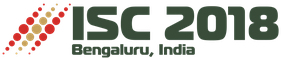 1st IEEE EMBS ISC 2018 INDIA Copyright FormTitle of paper: _________________________________________________________________________________________________________________________________________________________________________________________________________________________________Authors: _________________________________________________________________________________________________________________________________________________________________________________________________________________________________Paper ID: ________________ Contact Author Email: _______________________________It is agreed that:Effective as at the date of this agreement, copyright to the above work is hereby transferred to ISC 2018 INDIA, on the understanding that the work has been accepted for publication by ISC 2018 INDIA. The copyright transfer covers the right to reproduce and distribute the work, including reprints, translations, photographic reproduction, microforms, electronic formats, or any other reproduction of similar natureThe undersigned hereby permits ISC 2018 INDIA to publish the above work in the above publication.Signature name: ___________________________        Date: _________________________For co-authored works, all co-authors should sign, or one author should sign as the authorized agent for the others. Form Submission: Email this copyright form to isc2018india@gmail.com with paper ID